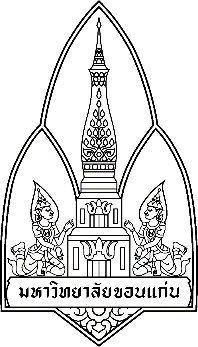 ประกาศคณะศึกษาศาสตร์(ฉบับที่            /2562)เรื่อง  การกำหนดรหัสหนังสือประจำส่วนงาน หน่วยงานภายใต้ส่วนงานภายในคณะศึกษาศาสตร์               โรงเรียนสาธิตมหาวิทยาลัยขอนแก่น และศูนย์ของคณะศึกษาศาสตร์ และแนวปฏิบัติการ                            รับ-ส่งหนังสือ เอกสารคณะศึกษาศาสตร์  มหาวิทยาลัยขอนแก่น...........................		ด้วยคณะศึกษาศาสตร์ ได้กำหนดรหัสหนังสือประจำส่วนงาน หน่วยงานภายใต้ส่วนงานภายในคณะศึกษาศาสตร์   โรงเรียนสาธิตมหาวิทยาลัยขอนแก่นและศูนย์ของคณะศึกษาศาสตร์  เพื่อให้การบริหารจัดการภายในคณะศึกษาศาสตร์ เป็นไปด้วยความเรียบร้อย และมีประสิทธิภาพ เหมาะสม เกิดความคล่องตัว และสอดคล้องกับประกาศมหาวิทยาลัยขอนแก่น ฉบับที่ 1029/2561 เรื่อง การแบ่งหน่วยงานและหน่วยงานย่อยภายในคณะศึกษาศาสตร์ ลงวันที่ 4 พฤษภาคม 2561 นั้น ตามระเบียบมหาวิทยาลัยขอนแก่น ว่าด้วยงานสารบรรณ พ.ศ. 2561  ประกาศ ณ วันที่ 10 ตุลาคม 2561, บัญชีแนบท้ายประกาศมหาวิทยาลัยขอนแก่น ฉบับที่ 3675/2561 ลงวันที่ 28 ธันวาคม 2561 และประกาศคณะศึกษาศาสตร์ (ฉบับที่ 091/2561) เรื่อง การบริหารจัดการคณะศึกษาศาสตร์ มหาวิทยาลัยขอนแก่น พ.ศ. 2561 ประกาศ ณ วันที่ 21 พฤศจิกายน 2561 จึงกำหนดรหัสหนังสือประจำ        ส่วนงาน หน่วยงานภายใต้ส่วนงานภายในคณะศึกษาศาสตร์ และโรงเรียนสาธิตมหาวิทยาลัยขอนแก่น และ         แนวปฏิบัติการรับ-ส่งหนังสือ เอกสาร คณะศึกษาศาสตร์  มหาวิทยาลัยขอนแก่น ดังต่อไปนี้กำหนดรหัสหนังสือประจำส่วนงาน หน่วยงานภายใต้ส่วนงานภายในคณะศึกษาศาสตร์       โรงเรียนสาธิตมหาวิทยาลัยขอนแก่น และศูนย์ของคณะศึกษาศาสตร์          2. การกำหนดแนวปฏิบัติการรับ-ส่งหนังสือ/เอกสาร   คณะศึกษาศาสตร์ มหาวิทยาลัยขอนแก่น  ดังนี้            2.1 กำหนดเวลารับ-ส่ง หนังสือ/เอกสารประจำวัน ของหน่วยสารบรรณ คณะศึกษาศาสตร์ ณ ศูนย์รับ-ส่งเอกสารกลาง มหาวิทยาลัยขอนแก่น ดังนี้                   ช่วงเช้า    เวลา  09.50 - 11.00 น. (นำฝากส่งเอกสาร ไม่เกินเวลา 09.50 น.)                   ช่วงบ่าย   เวลา  13.50 - 15.00 น. (นำฝากส่งเอกสาร ไม่เกินเวลา 13.50 น.)             2.2 กำหนดนำฝาก  พัสดุไปรษณียภัณฑ์ของคณะ/หน่วยงาน/ส่วนบุคคล  ของหน่วยสารบรรณ  คณะศึกษาศาสตร์ ณ ไปรษณีย์มหาวิทยาลัยขอนแก่น ในช่วงบ่าย  ไม่เกินเวลา 13.50 น. หากนำฝากเกินเวลาที่กำหนดจะนำส่งในวันถัดไป            2.3 กรณีหนังสือ/เอกสารที่เร่งด่วนที่อาจมีผลกระทบต่อความเสียหายของคณะ/หน่วยงาน กำหนดให้หน่วยสารบรรณรับผิดชอบในการจัดส่งหนังสือ/เอกสารให้กับบุคคลหรือหน่วยงานนั้น ๆ โดยตรง เพื่อให้ผู้รับหนังสือ/เอกสารดำเนินการได้ทันกับเวลาที่กำหนด           	ทั้งนี้ ตั้งแต่วันที่ 2 มกราคม 2562 บัดนี้เป็นต้นไป โดยให้ยกเลิกประกาศคณะศึกษาศาสตร์ มหาวิทยาลัยขอนแก่น ฉบับที่ 060/2558 ลงวันที่ 11 ธันวาคม พ.ศ. 2558 และประกาศอื่นใดที่ขัด หรือแย้งกับประกาศนี้ ให้ใช้ประกาศนี้แทน                    		ประกาศ ณ  วันที่         มกราคม  พ.ศ. 2562                                                               (รองศาสตราจารย์ ดร.ไมตรี  อินทร์ประสิทธิ์)                                                                          คณบดีคณะศึกษาศาสตร์ลำดับที่หน่วยงานเลขที่หนังสือ     1คณะศึกษาศาสตร์มข 0301.4     2การบริหารวิชาการมข 0301.4.1/2.1 สาขาวิชาการศึกษาคณิตศาสตร์ วิทยาศาสตร์ และคอมพิวเตอร์มข 0301.4.1.1/2.2 สาขาวิชาการศึกษาด้านการพัฒนาวิชาชีพมข 0301.4.1.2/2.3 สาขาวิชาการศึกษาด้านการโรงเรียนมข 0301.4.1.3/2.4 สาขาวิชาการศึกษาภาษามข 0301.4.1.4/ลำดับที่หน่วยงานเลขที่หนังสือ2.5สาขาวิชาการศึกษาสังคมศึกษา ศิลปศึกษา และพลศึกษามข 0301.4.1.5/3โรงเรียนและศูนย์ของคณะศึกษาศาสตร์มข 0301.4.2/3.1 โรงเรียนสาธิตมหาวิทยาลัยขอนแก่นมข 0301.4.2.1/      3.1.1 โรงเรียนสาธิตมหาวิทยาลัยขอนแก่น            ฝ่ายอนุบาลมข 0301.4.2.1.1/      3.1.2 โรงเรียนสาธิตมหาวิทยาลัยขอนแก่น             ฝ่ายประถมศึกษา (ศึกษาศาสตร์)มข 0301.4.2.1.2/     3.1.3 โรงเรียนสาธิตมหาวิทยาลัยขอนแก่น            ฝ่ายมัธยมศึกษา (ศึกษาศาสตร์)มข 0301.4.2.1.3/     3.1.4 โรงเรียนสาธิตมหาวิทยาลัยขอนแก่น             ฝ่ายประถมศึกษา (มอดินแดง)มข 0301.4.2.1.4/       3.1.5 โรงเรียนสาธิตมหาวิทยาลัยขอนแก่น              ฝ่ายมัธยมศึกษา (มอดินแดง)มข 0301.4.2.1.5/3.2 ศูนย์ของคณะศึกษาศาสตร์มข 0301.4.2.2/       3.2.1 ศูนย์ฝึกประสบการณ์วิชาชีพครูมข 0301.4.2.2.1/       3.2.2 ศูนย์นวัตกรรมและเทคโนโลยีสารสนเทศมข 0301.4.2.2.2/       3.2.3 ศูนย์วิจัยและพัฒนานวัตกรรมการศึกษาสากล/นานาชาติ มหาวิทยาลัยขอนแก่นมข 0301.4.2.2.3/       3.2.4 ศูนย์วิจัยและพัฒนาการศึกษาสำหรับเด็กที่มีความต้องการจำเป็นพิเศษมข 0301.4.2.2.4/        3.2.5 ศูนย์วิจัยคณิตศาสตรศึกษามข 0301.4.2.2.5/        3.2.6 ศูนย์การให้คำปรึกษาและแนะแนวมข 0301.4.2.2.6/4กองบริหารงานคณะ คณะศึกษาศาสตร์มข 0301.4.3/ 4.1 งานคลังและพัสดุมข 0301.4.3.1/ 4.2 งานวิชาการและพัฒนานักศึกษามข 0301.4.3.2/ 4.3 งานบริหารและธุรการมข 0301.4.3.3/ 4.4 งานแผนและสารสนเทศมข 0301.4.3.4/ 4.5 งานอาคาร สถานที่ และยานพาหนะมข 0301.4.3.5/